 Iowa Department					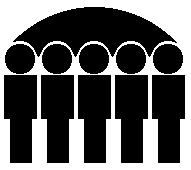 Of Human ServicesKevin W. Concannon, Director	  			 SUPPLEMENTAL SECURITY INCOME PROGRAMNovember 2007Supplemental Security Income (SSI)-The expenditures reported in this section are paid to Iowa residents under the federally administered Supplemental Security Income program.  All expenditures reported in this section are 100% federal dollars.State of Iowa Supplemental Monies - (Federal Adm) -The expenditures reported in this section are administered by the federal Social Security Administration onBehalf of the State of Iowa and reimbursed by the State of Iowa.  These expenditures are made for personsreceiving assistance under the Mandatory, Family Life Home, Blind Allowance, or Dependent Personcategories of the State Supplementary Assistance program.  Expenditures are 100% state funded.State of Iowa Supplemental Monies - Iowa Adm/IHHRC-The expenditures reported in this section are administered by the State of Iowa, are 100% state funded,and are for payments to individuals receiving in-home health-related care services under the StateSupplementary Assistance program.Standard Reporting Unit	Prepared by:   Bureau of Research Analysis	Statistical Research AnalystDivision of Results Based Accountability	(515) 281-46951S470A038-A                                      IOWA DEPARTMENT OF HUMAN SERVICES                         PAGE                  1                                       SUPPLEMENTAL-SECURITY INCOME PROGRAM FOR NOVEMBER 2007              DATE PRINTED 12-03-20070************************************************************************************************************************************0 COUNTY - ADAIR                                         STATE OF IOWA SUPPLEMENTATION MONIES                                               ------------------------------------------------------                           SSI                         FEDERAL                                                      IOWA                                                         ADM                                                     ADM/IHHRC                       NO.          AMT             NO.          AMT                                          NO.          AMT AGED                    0             .00            0             .00                                         0             .000BLIND                   0             .00            0             .00                                         0             .000DISABLED                2          488.00            0             .00                                         0             .000 TOTALS                 2          488.00            0             .00                                         2          941.100************************************************************************************************************************************0 COUNTY - ADAMS                                         STATE OF IOWA SUPPLEMENTATION MONIES                                               ------------------------------------------------------                           SSI                         FEDERAL                                                      IOWA                                                         ADM                                                     ADM/IHHRC                       NO.          AMT             NO.          AMT                                          NO.          AMT AGED                    0             .00            0             .00                                         0             .000BLIND                   0             .00            0             .00                                         0             .000DISABLED                1          623.00            0             .00                                         0             .000 TOTALS                 1          623.00            0             .00                                         0             .000************************************************************************************************************************************0 COUNTY - ALLAMAKEE                                     STATE OF IOWA SUPPLEMENTATION MONIES                                               ------------------------------------------------------                           SSI                         FEDERAL                                                      IOWA                                                         ADM                                                     ADM/IHHRC                       NO.          AMT             NO.          AMT                                          NO.          AMT AGED                    1           30.00            0             .00                                         0             .000BLIND                   0             .00            0             .00                                         0             .000DISABLED                4        1,860.00            0             .00                                         0             .000 TOTALS                 5        1,890.00            0             .00                                         3        1,200.650************************************************************************************************************************************0 COUNTY - APPANOOSE                                     STATE OF IOWA SUPPLEMENTATION MONIES                                               ------------------------------------------------------                           SSI                         FEDERAL                                                      IOWA                                                         ADM                                                     ADM/IHHRC                       NO.          AMT             NO.          AMT                                          NO.          AMT AGED                   34        4,621.20            2          570.00                                         0             .000BLIND                   6        2,010.00            5          110.00                                         0             .000DISABLED              336      139,070.01           38       11,653.00                                         0             .000 TOTALS               376      145,701.21           45       12,333.00                                        25       10,849.251S470A038-A                                      IOWA DEPARTMENT OF HUMAN SERVICES                         PAGE                  2                                       SUPPLEMENTAL-SECURITY INCOME PROGRAM FOR NOVEMBER 2007              DATE PRINTED 12-03-20070************************************************************************************************************************************0 COUNTY - AUDUBON                                       STATE OF IOWA SUPPLEMENTATION MONIES                                               ------------------------------------------------------                           SSI                         FEDERAL                                                      IOWA                                                         ADM                                                     ADM/IHHRC                       NO.          AMT             NO.          AMT                                          NO.          AMT AGED                    0             .00            0             .00                                         0             .000BLIND                   0             .00            0             .00                                         0             .000DISABLED                2          199.16            0             .00                                         0             .000 TOTALS                 2          199.16            0             .00                                         2          859.100************************************************************************************************************************************0 COUNTY - BENTON                                        STATE OF IOWA SUPPLEMENTATION MONIES                                               ------------------------------------------------------                           SSI                         FEDERAL                                                      IOWA                                                         ADM                                                     ADM/IHHRC                       NO.          AMT             NO.          AMT                                          NO.          AMT AGED                   24        3,525.79            1          317.00                                         0             .000BLIND                  11        3,073.78            9          198.00                                         0             .000DISABLED              241       89,088.51           12        3,136.00                                         0             .000 TOTALS               276       95,688.08           22        3,651.00                                         7        2,801.200************************************************************************************************************************************0 COUNTY - BLACK HAWK                                    STATE OF IOWA SUPPLEMENTATION MONIES                                               ------------------------------------------------------                           SSI                         FEDERAL                                                      IOWA                                                         ADM                                                     ADM/IHHRC                       NO.          AMT             NO.          AMT                                          NO.          AMT AGED                  103       27,865.94            2          563.00                                         0             .000BLIND                  44       17,746.44           38        1,395.79                                         0             .000DISABLED            2,683    1,211,253.77           71       19,821.14                                         0             .000 TOTALS             2,830    1,256,866.15          111       21,779.93                                        54       23,035.880************************************************************************************************************************************0 COUNTY - BOONE                                         STATE OF IOWA SUPPLEMENTATION MONIES                                               ------------------------------------------------------                           SSI                         FEDERAL                                                      IOWA                                                         ADM                                                     ADM/IHHRC                       NO.          AMT             NO.          AMT                                          NO.          AMT AGED                   16        3,013.05            1           22.00                                         0             .000BLIND                   6        1,203.50            4           88.00                                         0             .000DISABLED              323      106,788.85           11        2,909.00                                         0             .000 TOTALS               345      111,005.40           16        3,019.00                                         0             .001S470A038-A                                      IOWA DEPARTMENT OF HUMAN SERVICES                         PAGE                  3                                       SUPPLEMENTAL-SECURITY INCOME PROGRAM FOR NOVEMBER 2007              DATE PRINTED 12-03-20070************************************************************************************************************************************0 COUNTY - BREMER                                        STATE OF IOWA SUPPLEMENTATION MONIES                                               ------------------------------------------------------                           SSI                         FEDERAL                                                      IOWA                                                         ADM                                                     ADM/IHHRC                       NO.          AMT             NO.          AMT                                          NO.          AMT AGED                   18        2,573.88            0             .00                                         0             .000BLIND                   2          694.00            2           44.00                                         0             .000DISABLED              145       56,865.11            6        1,697.00                                         0             .000 TOTALS               165       60,132.99            8        1,741.00                                         1          480.550************************************************************************************************************************************0 COUNTY - BUCHANAN                                      STATE OF IOWA SUPPLEMENTATION MONIES                                               ------------------------------------------------------                           SSI                         FEDERAL                                                      IOWA                                                         ADM                                                     ADM/IHHRC                       NO.          AMT             NO.          AMT                                          NO.          AMT AGED                   26        7,209.18            1          310.00                                         0             .000BLIND                   6        2,333.61            5          110.00                                         0             .000DISABLED              307      121,516.55            8        2,432.00                                         0             .000 TOTALS               339      131,059.34           14        2,852.00                                         4        1,814.100************************************************************************************************************************************0 COUNTY - BUENA VISTA                                   STATE OF IOWA SUPPLEMENTATION MONIES                                               ------------------------------------------------------                           SSI                         FEDERAL                                                      IOWA                                                         ADM                                                     ADM/IHHRC                       NO.          AMT             NO.          AMT                                          NO.          AMT AGED                   25        8,133.40            0             .00                                         0             .000BLIND                   4        1,207.70            3           66.00                                         0             .000DISABLED              173       69,278.22            7        2,219.00                                         0             .000 TOTALS               202       78,619.32           10        2,285.00                                         0             .000************************************************************************************************************************************0 COUNTY - BUTLER                                        STATE OF IOWA SUPPLEMENTATION MONIES                                               ------------------------------------------------------                           SSI                         FEDERAL                                                      IOWA                                                         ADM                                                     ADM/IHHRC                       NO.          AMT             NO.          AMT                                          NO.          AMT AGED                   16        5,310.69            0             .00                                         0             .000BLIND                   4        1,289.00            3           66.00                                         0             .000DISABLED              239       91,076.57            9        1,883.50                                         0             .000 TOTALS               259       97,676.26           12        1,949.50                                         0             .001S470A038-A                                      IOWA DEPARTMENT OF HUMAN SERVICES                         PAGE                  4                                       SUPPLEMENTAL-SECURITY INCOME PROGRAM FOR NOVEMBER 2007              DATE PRINTED 12-03-20070************************************************************************************************************************************0 COUNTY - CALHOUN                                       STATE OF IOWA SUPPLEMENTATION MONIES                                               ------------------------------------------------------                           SSI                         FEDERAL                                                      IOWA                                                         ADM                                                     ADM/IHHRC                       NO.          AMT             NO.          AMT                                          NO.          AMT AGED                    0             .00            0             .00                                         0             .000BLIND                   1          623.00            1           22.00                                         0             .000DISABLED                4          713.00            0             .00                                         0             .000 TOTALS                 5        1,336.00            1           22.00                                         0             .000************************************************************************************************************************************0 COUNTY - CARROLL                                       STATE OF IOWA SUPPLEMENTATION MONIES                                               ------------------------------------------------------                           SSI                         FEDERAL                                                      IOWA                                                         ADM                                                     ADM/IHHRC                       NO.          AMT             NO.          AMT                                          NO.          AMT AGED                   70       11,146.38            5          785.00                                         0             .000BLIND                   8        1,818.09            6          132.00                                         0             .000DISABLED              597      222,792.82           21        6,273.50                                         0             .000 TOTALS               675      235,757.29           32        7,190.50                                         1          480.550************************************************************************************************************************************0 COUNTY - CASS                                          STATE OF IOWA SUPPLEMENTATION MONIES                                               ------------------------------------------------------                           SSI                         FEDERAL                                                      IOWA                                                         ADM                                                     ADM/IHHRC                       NO.          AMT             NO.          AMT                                          NO.          AMT AGED                   30        4,919.81            2          403.00                                         0             .000BLIND                   2          446.00            1           22.00                                         0             .000DISABLED              245       95,059.40           15        3,588.00                                         0             .000 TOTALS               277      100,425.21           18        4,013.00                                         0             .000************************************************************************************************************************************0 COUNTY - CEDAR                                         STATE OF IOWA SUPPLEMENTATION MONIES                                               ------------------------------------------------------                           SSI                         FEDERAL                                                      IOWA                                                         ADM                                                     ADM/IHHRC                       NO.          AMT             NO.          AMT                                          NO.          AMT AGED                    0             .00            0             .00                                         0             .000BLIND                   0             .00            0             .00                                         0             .000DISABLED                1          598.00            0             .00                                         0             .000 TOTALS                 1          598.00            0             .00                                         0             .001S470A038-A                                      IOWA DEPARTMENT OF HUMAN SERVICES                         PAGE                  5                                       SUPPLEMENTAL-SECURITY INCOME PROGRAM FOR NOVEMBER 2007              DATE PRINTED 12-03-20070************************************************************************************************************************************0 COUNTY - CERRO GORDO                                   STATE OF IOWA SUPPLEMENTATION MONIES                                               ------------------------------------------------------                           SSI                         FEDERAL                                                      IOWA                                                         ADM                                                     ADM/IHHRC                       NO.          AMT             NO.          AMT                                          NO.          AMT AGED                   52       10,594.30            1          274.00                                         0             .000BLIND                  20        8,237.42           20          407.00                                         0             .000DISABLED              652      249,153.71           20        4,523.70                                         0             .000 TOTALS               724      267,985.43           41        5,204.70                                        16        5,944.500************************************************************************************************************************************0 COUNTY - CHEROKEE                                      STATE OF IOWA SUPPLEMENTATION MONIES                                               ------------------------------------------------------                           SSI                         FEDERAL                                                      IOWA                                                         ADM                                                     ADM/IHHRC                       NO.          AMT             NO.          AMT                                          NO.          AMT AGED                   13        1,636.30            0             .00                                         0             .000BLIND                   2          474.00            2           44.00                                         0             .000DISABLED              175       62,163.93            9        2,421.00                                         0             .000 TOTALS               190       64,274.23           11        2,465.00                                         0             .000************************************************************************************************************************************0 COUNTY - CHICKASAW                                     STATE OF IOWA SUPPLEMENTATION MONIES                                               ------------------------------------------------------                           SSI                         FEDERAL                                                      IOWA                                                         ADM                                                     ADM/IHHRC                       NO.          AMT             NO.          AMT                                          NO.          AMT AGED                    0             .00            0             .00                                         0             .000BLIND                   0             .00            0             .00                                         0             .000DISABLED                4        2,113.18            0             .00                                         0             .000 TOTALS                 4        2,113.18            0             .00                                         5        2,342.750************************************************************************************************************************************0 COUNTY - CLARKE                                        STATE OF IOWA SUPPLEMENTATION MONIES                                               ------------------------------------------------------                           SSI                         FEDERAL                                                      IOWA                                                         ADM                                                     ADM/IHHRC                       NO.          AMT             NO.          AMT                                          NO.          AMT AGED                   49        9,914.86            1          317.00                                         0             .000BLIND                   6        1,851.50            6          449.00                                         0             .000DISABLED              291      114,323.54           15        4,029.00                                         0             .000 TOTALS               346      126,089.90           22        4,795.00                                         3        1,401.651S470A038-A                                      IOWA DEPARTMENT OF HUMAN SERVICES                         PAGE                  6                                       SUPPLEMENTAL-SECURITY INCOME PROGRAM FOR NOVEMBER 2007              DATE PRINTED 12-03-20070************************************************************************************************************************************0 COUNTY - CLAY                                          STATE OF IOWA SUPPLEMENTATION MONIES                                               ------------------------------------------------------                           SSI                         FEDERAL                                                      IOWA                                                         ADM                                                     ADM/IHHRC                       NO.          AMT             NO.          AMT                                          NO.          AMT AGED                   13        2,345.04            0             .00                                         0             .000BLIND                   2        1,246.00            2           44.00                                         0             .000DISABLED              204       83,256.27            5        1,490.21                                         0             .000 TOTALS               219       86,847.31            7        1,534.21                                         0             .000************************************************************************************************************************************0 COUNTY - CLAYTON                                       STATE OF IOWA SUPPLEMENTATION MONIES                                               ------------------------------------------------------                           SSI                         FEDERAL                                                      IOWA                                                         ADM                                                     ADM/IHHRC                       NO.          AMT             NO.          AMT                                          NO.          AMT AGED                    1           34.00            0             .00                                         0             .000BLIND                   0             .00            0             .00                                         0             .000DISABLED                1           30.00            0             .00                                         0             .000 TOTALS                 2           64.00            0             .00                                         5        2,305.750************************************************************************************************************************************0 COUNTY - CLINTON                                       STATE OF IOWA SUPPLEMENTATION MONIES                                               ------------------------------------------------------                           SSI                         FEDERAL                                                      IOWA                                                         ADM                                                     ADM/IHHRC                       NO.          AMT             NO.          AMT                                          NO.          AMT AGED                   50        8,196.69            2          634.00                                         0             .000BLIND                  20        7,753.50           19          418.00                                         0             .000DISABLED              901      400,993.00           38       10,630.50                                         0             .000 TOTALS               971      416,943.19           59       11,682.50                                        19        7,284.350************************************************************************************************************************************0 COUNTY - CRAWFORD                                      STATE OF IOWA SUPPLEMENTATION MONIES                                               ------------------------------------------------------                           SSI                         FEDERAL                                                      IOWA                                                         ADM                                                     ADM/IHHRC                       NO.          AMT             NO.          AMT                                          NO.          AMT AGED                   31        6,693.11            1          317.00                                         0             .000BLIND                   3          884.00            2           44.00                                         0             .000DISABLED              176       68,842.50            6        1,802.00                                         0             .000 TOTALS               210       76,419.61            9        2,163.00                                         1          480.001S470A038-A                                      IOWA DEPARTMENT OF HUMAN SERVICES                         PAGE                  7                                       SUPPLEMENTAL-SECURITY INCOME PROGRAM FOR NOVEMBER 2007              DATE PRINTED 12-03-20070************************************************************************************************************************************0 COUNTY - DALLAS                                        STATE OF IOWA SUPPLEMENTATION MONIES                                               ------------------------------------------------------                           SSI                         FEDERAL                                                      IOWA                                                         ADM                                                     ADM/IHHRC                       NO.          AMT             NO.          AMT                                          NO.          AMT AGED                   42       13,826.71            1          317.00                                         0             .000BLIND                   3        1,703.00            2           44.00                                         0             .000DISABLED              291      111,781.49            8        2,239.00                                         0             .000 TOTALS               336      127,311.20           11        2,600.00                                         8        3,781.400************************************************************************************************************************************0 COUNTY - DAVIS                                         STATE OF IOWA SUPPLEMENTATION MONIES                                               ------------------------------------------------------                           SSI                         FEDERAL                                                      IOWA                                                         ADM                                                     ADM/IHHRC                       NO.          AMT             NO.          AMT                                          NO.          AMT AGED                    1           26.58            0             .00                                         0             .000BLIND                   0             .00            0             .00                                         0             .000DISABLED                0             .00            0             .00                                         0             .000 TOTALS                 1           26.58            0             .00                                         3        1,239.650************************************************************************************************************************************0 COUNTY - DECATUR                                       STATE OF IOWA SUPPLEMENTATION MONIES                                               ------------------------------------------------------                           SSI                         FEDERAL                                                      IOWA                                                         ADM                                                     ADM/IHHRC                       NO.          AMT             NO.          AMT                                          NO.          AMT AGED                   68       11,880.82            1          101.00                                         0             .000BLIND                   7        2,494.00            6          449.00                                         0             .000DISABLED              354      142,011.67           21        5,435.10                                         0             .000 TOTALS               429      156,386.49           28        5,985.10                                        11        4,460.950************************************************************************************************************************************0 COUNTY - DELAWARE                                      STATE OF IOWA SUPPLEMENTATION MONIES                                               ------------------------------------------------------                           SSI                         FEDERAL                                                      IOWA                                                         ADM                                                     ADM/IHHRC                       NO.          AMT             NO.          AMT                                          NO.          AMT AGED                   19        3,408.03            2          575.00                                         0             .000BLIND                   4          168.00            4           66.00                                         0             .000DISABLED              190       75,921.12            7        2,146.00                                         0             .000 TOTALS               213       79,497.15           13        2,787.00                                         3        1,223.651S470A038-A                                      IOWA DEPARTMENT OF HUMAN SERVICES                         PAGE                  8                                       SUPPLEMENTAL-SECURITY INCOME PROGRAM FOR NOVEMBER 2007              DATE PRINTED 12-03-20070************************************************************************************************************************************0 COUNTY - DES MOINES                                    STATE OF IOWA SUPPLEMENTATION MONIES                                               ------------------------------------------------------                           SSI                         FEDERAL                                                      IOWA                                                         ADM                                                     ADM/IHHRC                       NO.          AMT             NO.          AMT                                          NO.          AMT AGED                   45        7,001.77            1          317.00                                         0             .000BLIND                  14        7,126.80           12          264.00                                         0             .000DISABLED              932      403,867.70           30        8,931.29                                         0             .000 TOTALS               991      417,996.27           43        9,512.29                                         0             .000************************************************************************************************************************************0 COUNTY - DICKINSON                                     STATE OF IOWA SUPPLEMENTATION MONIES                                               ------------------------------------------------------                           SSI                         FEDERAL                                                      IOWA                                                         ADM                                                     ADM/IHHRC                       NO.          AMT             NO.          AMT                                          NO.          AMT AGED                   20        1,997.90            0             .00                                         0             .000BLIND                   1          395.50            1           22.00                                         0             .000DISABLED              159       59,741.29            2          634.00                                         0             .000 TOTALS               180       62,134.69            3          656.00                                        20        7,128.880************************************************************************************************************************************0 COUNTY - DUBUQUE                                       STATE OF IOWA SUPPLEMENTATION MONIES                                               ------------------------------------------------------                           SSI                         FEDERAL                                                      IOWA                                                         ADM                                                     ADM/IHHRC                       NO.          AMT             NO.          AMT                                          NO.          AMT AGED                  113       16,044.58            2          634.00                                         0             .000BLIND                  16        4,117.45            7          740.00                                         0             .000DISABLED            1,078      450,212.35           37       10,126.00                                         0             .000 TOTALS             1,207      470,374.38           46       11,500.00                                        35       13,260.790************************************************************************************************************************************0 COUNTY - EMMET                                         STATE OF IOWA SUPPLEMENTATION MONIES                                               ------------------------------------------------------                           SSI                         FEDERAL                                                      IOWA                                                         ADM                                                     ADM/IHHRC                       NO.          AMT             NO.          AMT                                          NO.          AMT AGED                   33        6,524.45            0             .00                                         0             .000BLIND                   3        1,485.00            3           66.00                                         0             .000DISABLED              179       65,158.25            2          246.20                                         0             .000 TOTALS               215       73,167.70            5          312.20                                         1          460.001S470A038-A                                      IOWA DEPARTMENT OF HUMAN SERVICES                         PAGE                  9                                       SUPPLEMENTAL-SECURITY INCOME PROGRAM FOR NOVEMBER 2007              DATE PRINTED 12-03-20070************************************************************************************************************************************0 COUNTY - FAYETTE                                       STATE OF IOWA SUPPLEMENTATION MONIES                                               ------------------------------------------------------                           SSI                         FEDERAL                                                      IOWA                                                         ADM                                                     ADM/IHHRC                       NO.          AMT             NO.          AMT                                          NO.          AMT AGED                   77       13,451.05            1          317.00                                         0             .000BLIND                   6        2,192.30            4           88.00                                         0             .000DISABLED              459      177,308.80           21        5,827.00                                         0             .000 TOTALS               542      192,952.15           26        6,232.00                                        16        6,644.700************************************************************************************************************************************0 COUNTY - FLOYD                                         STATE OF IOWA SUPPLEMENTATION MONIES                                               ------------------------------------------------------                           SSI                         FEDERAL                                                      IOWA                                                         ADM                                                     ADM/IHHRC                       NO.          AMT             NO.          AMT                                          NO.          AMT AGED                   22        3,235.30            2          634.00                                         0             .000BLIND                   6        1,051.55            4           88.00                                         0             .000DISABLED              377      143,242.58           19        5,824.00                                         0             .000 TOTALS               405      147,529.43           25        6,546.00                                        17        6,621.950************************************************************************************************************************************0 COUNTY - FRANKLIN                                      STATE OF IOWA SUPPLEMENTATION MONIES                                               ------------------------------------------------------                           SSI                         FEDERAL                                                      IOWA                                                         ADM                                                     ADM/IHHRC                       NO.          AMT             NO.          AMT                                          NO.          AMT AGED                    1          623.00            0             .00                                         0             .000BLIND                   0             .00            0             .00                                         0             .000DISABLED                3          969.00            0             .00                                         0             .000 TOTALS                 4        1,592.00            0             .00                                         0             .000************************************************************************************************************************************0 COUNTY - FREMONT                                       STATE OF IOWA SUPPLEMENTATION MONIES                                               ------------------------------------------------------                           SSI                         FEDERAL                                                      IOWA                                                         ADM                                                     ADM/IHHRC                       NO.          AMT             NO.          AMT                                          NO.          AMT AGED                    0             .00            0             .00                                         0             .000BLIND                   1          467.00            0             .00                                         0             .000DISABLED                2        1,090.00            0             .00                                         0             .000 TOTALS                 3        1,557.00            0             .00                                         0             .001S470A038-A                                      IOWA DEPARTMENT OF HUMAN SERVICES                         PAGE                 10                                       SUPPLEMENTAL-SECURITY INCOME PROGRAM FOR NOVEMBER 2007              DATE PRINTED 12-03-20070************************************************************************************************************************************0 COUNTY - GREENE                                        STATE OF IOWA SUPPLEMENTATION MONIES                                               ------------------------------------------------------                           SSI                         FEDERAL                                                      IOWA                                                         ADM                                                     ADM/IHHRC                       NO.          AMT             NO.          AMT                                          NO.          AMT AGED                    0             .00            0             .00                                         0             .000BLIND                   0             .00            0             .00                                         0             .000DISABLED                0             .00            0             .00                                         0             .000 TOTALS                 0             .00            0             .00                                         0             .000************************************************************************************************************************************0 COUNTY - GRUNDY                                        STATE OF IOWA SUPPLEMENTATION MONIES                                               ------------------------------------------------------                           SSI                         FEDERAL                                                      IOWA                                                         ADM                                                     ADM/IHHRC                       NO.          AMT             NO.          AMT                                          NO.          AMT AGED                    8        1,806.31            0             .00                                         0             .000BLIND                   1          160.00            1           22.00                                         0             .000DISABLED               60       25,000.37            2          477.00                                         0             .000 TOTALS                69       26,966.68            3          499.00                                         0             .000************************************************************************************************************************************0 COUNTY - GUTHRIE                                       STATE OF IOWA SUPPLEMENTATION MONIES                                               ------------------------------------------------------                           SSI                         FEDERAL                                                      IOWA                                                         ADM                                                     ADM/IHHRC                       NO.          AMT             NO.          AMT                                          NO.          AMT AGED                    0             .00            0             .00                                         0             .000BLIND                   0             .00            0             .00                                         0             .000DISABLED                0             .00            0             .00                                         0             .000 TOTALS                 0             .00            0             .00                                         3        1,381.650************************************************************************************************************************************0 COUNTY - HAMILTON                                      STATE OF IOWA SUPPLEMENTATION MONIES                                               ------------------------------------------------------                           SSI                         FEDERAL                                                      IOWA                                                         ADM                                                     ADM/IHHRC                       NO.          AMT             NO.          AMT                                          NO.          AMT AGED                    5        1,468.00            0             .00                                         0             .000BLIND                   0             .00            0             .00                                         0             .000DISABLED              154       61,884.59            7        2,122.00                                         0             .000 TOTALS               159       63,352.59            7        2,122.00                                         0             .001S470A038-A                                      IOWA DEPARTMENT OF HUMAN SERVICES                         PAGE                 11                                       SUPPLEMENTAL-SECURITY INCOME PROGRAM FOR NOVEMBER 2007              DATE PRINTED 12-03-20070************************************************************************************************************************************0 COUNTY - HANCOCK                                       STATE OF IOWA SUPPLEMENTATION MONIES                                               ------------------------------------------------------                           SSI                         FEDERAL                                                      IOWA                                                         ADM                                                     ADM/IHHRC                       NO.          AMT             NO.          AMT                                          NO.          AMT AGED                    0             .00            0             .00                                         0             .000BLIND                   0             .00            0             .00                                         0             .000DISABLED                3          376.06            0             .00                                         0             .000 TOTALS                 3          376.06            0             .00                                         0             .000************************************************************************************************************************************0 COUNTY - HARDIN                                        STATE OF IOWA SUPPLEMENTATION MONIES                                               ------------------------------------------------------                           SSI                         FEDERAL                                                      IOWA                                                         ADM                                                     ADM/IHHRC                       NO.          AMT             NO.          AMT                                          NO.          AMT AGED                   15        2,767.14            0             .00                                         0             .000BLIND                   4        1,654.00            2           44.00                                         0             .000DISABLED              184       76,952.65            9        2,278.50                                         0             .000 TOTALS               203       81,373.79           11        2,322.50                                         0             .000************************************************************************************************************************************0 COUNTY - HARRISON                                      STATE OF IOWA SUPPLEMENTATION MONIES                                               ------------------------------------------------------                           SSI                         FEDERAL                                                      IOWA                                                         ADM                                                     ADM/IHHRC                       NO.          AMT             NO.          AMT                                          NO.          AMT AGED                   71        9,876.22            3          751.34                                         0             .000BLIND                   7        1,781.86            5          110.00                                         0             .000DISABLED              435      170,693.41           16        4,253.00                                         0             .000 TOTALS               513      182,351.49           24        5,114.34                                         8        3,606.200************************************************************************************************************************************0 COUNTY - HENRY                                         STATE OF IOWA SUPPLEMENTATION MONIES                                               ------------------------------------------------------                           SSI                         FEDERAL                                                      IOWA                                                         ADM                                                     ADM/IHHRC                       NO.          AMT             NO.          AMT                                          NO.          AMT AGED                   19        3,719.01            0             .00                                         0             .000BLIND                   7        1,520.00            6          449.00                                         0             .000DISABLED              268      113,073.20            5        1,577.00                                         0             .000 TOTALS               294      118,312.21           11        2,026.00                                         0             .001S470A038-A                                      IOWA DEPARTMENT OF HUMAN SERVICES                         PAGE                 12                                       SUPPLEMENTAL-SECURITY INCOME PROGRAM FOR NOVEMBER 2007              DATE PRINTED 12-03-20070************************************************************************************************************************************0 COUNTY - HOWARD                                        STATE OF IOWA SUPPLEMENTATION MONIES                                               ------------------------------------------------------                           SSI                         FEDERAL                                                      IOWA                                                         ADM                                                     ADM/IHHRC                       NO.          AMT             NO.          AMT                                          NO.          AMT AGED                    0             .00            0             .00                                         0             .000BLIND                   1           60.50            1           22.00                                         0             .000DISABLED                3          803.70            0             .00                                         0             .000 TOTALS                 4          864.20            1           22.00                                         4        1,758.730************************************************************************************************************************************0 COUNTY - HUMBOLDT                                      STATE OF IOWA SUPPLEMENTATION MONIES                                               ------------------------------------------------------                           SSI                         FEDERAL                                                      IOWA                                                         ADM                                                     ADM/IHHRC                       NO.          AMT             NO.          AMT                                          NO.          AMT AGED                    0             .00            0             .00                                         0             .000BLIND                   0             .00            0             .00                                         0             .000DISABLED                1          549.00            0             .00                                         0             .000 TOTALS                 1          549.00            0             .00                                         0             .000************************************************************************************************************************************0 COUNTY - IDA                                           STATE OF IOWA SUPPLEMENTATION MONIES                                               ------------------------------------------------------                           SSI                         FEDERAL                                                      IOWA                                                         ADM                                                     ADM/IHHRC                       NO.          AMT             NO.          AMT                                          NO.          AMT AGED                    0             .00            0             .00                                         0             .000BLIND                   0             .00            0             .00                                         0             .000DISABLED                0             .00            0             .00                                         0             .000 TOTALS                 0             .00            0             .00                                         3          665.000************************************************************************************************************************************0 COUNTY - IOWA                                          STATE OF IOWA SUPPLEMENTATION MONIES                                               ------------------------------------------------------                           SSI                         FEDERAL                                                      IOWA                                                         ADM                                                     ADM/IHHRC                       NO.          AMT             NO.          AMT                                          NO.          AMT AGED                    0             .00            1           36.50                                         0             .000BLIND                   0             .00            0             .00                                         0             .000DISABLED                1          623.00            0             .00                                         0             .000 TOTALS                 1          623.00            1           36.50                                         0             .001S470A038-A                                      IOWA DEPARTMENT OF HUMAN SERVICES                         PAGE                 13                                       SUPPLEMENTAL-SECURITY INCOME PROGRAM FOR NOVEMBER 2007              DATE PRINTED 12-03-20070************************************************************************************************************************************0 COUNTY - JACKSON                                       STATE OF IOWA SUPPLEMENTATION MONIES                                               ------------------------------------------------------                           SSI                         FEDERAL                                                      IOWA                                                         ADM                                                     ADM/IHHRC                       NO.          AMT             NO.          AMT                                          NO.          AMT AGED                   64       12,278.49            2          339.00                                         0             .000BLIND                   8        3,835.70            7          154.00                                         0             .000DISABLED              508      214,996.13           16        3,753.77                                         0             .000 TOTALS               580      231,110.32           25        4,246.77                                         6        2,842.750************************************************************************************************************************************0 COUNTY - JASPER                                        STATE OF IOWA SUPPLEMENTATION MONIES                                               ------------------------------------------------------                           SSI                         FEDERAL                                                      IOWA                                                         ADM                                                     ADM/IHHRC                       NO.          AMT             NO.          AMT                                          NO.          AMT AGED                   33        5,805.18            0             .00                                         0             .000BLIND                   8        2,545.00            7          143.00                                         0             .000DISABLED              390      155,954.25            8        2,205.00                                         0             .000 TOTALS               431      164,304.43           15        2,348.00                                         3        1,441.650************************************************************************************************************************************0 COUNTY - JEFFERSON                                     STATE OF IOWA SUPPLEMENTATION MONIES                                               ------------------------------------------------------                           SSI                         FEDERAL                                                      IOWA                                                         ADM                                                     ADM/IHHRC                       NO.          AMT             NO.          AMT                                          NO.          AMT AGED                   30        5,334.00            3          682.00                                         0             .000BLIND                   3          757.00            2           44.00                                         0             .000DISABLED              298      123,784.04           17        5,088.34                                         0             .000 TOTALS               331      129,875.04           22        5,814.34                                        22        7,062.950************************************************************************************************************************************0 COUNTY - JOHNSON                                       STATE OF IOWA SUPPLEMENTATION MONIES                                               ------------------------------------------------------                           SSI                         FEDERAL                                                      IOWA                                                         ADM                                                     ADM/IHHRC                       NO.          AMT             NO.          AMT                                          NO.          AMT AGED                   71       20,454.51            3          634.00                                         0             .000BLIND                  13        6,442.12           11          242.00                                         0             .000DISABLED              800      353,697.12           21        5,432.00                                         0             .000 TOTALS               884      380,593.75           35        6,308.00                                        19        7,486.001S470A038-A                                      IOWA DEPARTMENT OF HUMAN SERVICES                         PAGE                 14                                       SUPPLEMENTAL-SECURITY INCOME PROGRAM FOR NOVEMBER 2007              DATE PRINTED 12-03-20070************************************************************************************************************************************0 COUNTY - JONES                                         STATE OF IOWA SUPPLEMENTATION MONIES                                               ------------------------------------------------------                           SSI                         FEDERAL                                                      IOWA                                                         ADM                                                     ADM/IHHRC                       NO.          AMT             NO.          AMT                                          NO.          AMT AGED                   16        2,317.34            0             .00                                         0             .000BLIND                   5        1,062.00            4          405.00                                         0             .000DISABLED              168       74,823.34            1          317.00                                         0             .000 TOTALS               189       78,202.68            5          722.00                                         9        3,038.470************************************************************************************************************************************0 COUNTY - KEOKUK                                        STATE OF IOWA SUPPLEMENTATION MONIES                                               ------------------------------------------------------                           SSI                         FEDERAL                                                      IOWA                                                         ADM                                                     ADM/IHHRC                       NO.          AMT             NO.          AMT                                          NO.          AMT AGED                   23        3,475.84            0             .00                                         0             .000BLIND                   3          168.00            2           44.00                                         0             .000DISABLED              175       73,954.89            3          460.00                                         0             .000 TOTALS               201       77,598.73            5          504.00                                         2          840.550************************************************************************************************************************************0 COUNTY - KOSSUTH                                       STATE OF IOWA SUPPLEMENTATION MONIES                                               ------------------------------------------------------                           SSI                         FEDERAL                                                      IOWA                                                         ADM                                                     ADM/IHHRC                       NO.          AMT             NO.          AMT                                          NO.          AMT AGED                   28        5,309.45            1          317.00                                         0             .000BLIND                   1          236.00            1           22.00                                         0             .000DISABLED              161       59,513.30            6        1,270.70                                         0             .000 TOTALS               190       65,058.75            8        1,609.70                                         0             .000************************************************************************************************************************************0 COUNTY - LEE                                           STATE OF IOWA SUPPLEMENTATION MONIES                                               ------------------------------------------------------                           SSI                         FEDERAL                                                      IOWA                                                         ADM                                                     ADM/IHHRC                       NO.          AMT             NO.          AMT                                          NO.          AMT AGED                   49       10,273.74            1          239.00                                         0             .000BLIND                  13        4,080.03           12          541.00                                         0             .000DISABLED              782      345,311.55           44       11,995.64                                         0             .000 TOTALS               844      359,665.32           57       12,775.64                                        58       24,372.151S470A038-A                                      IOWA DEPARTMENT OF HUMAN SERVICES                         PAGE                 15                                       SUPPLEMENTAL-SECURITY INCOME PROGRAM FOR NOVEMBER 2007              DATE PRINTED 12-03-20070************************************************************************************************************************************0 COUNTY - LINN                                          STATE OF IOWA SUPPLEMENTATION MONIES                                               ------------------------------------------------------                           SSI                         FEDERAL                                                      IOWA                                                         ADM                                                     ADM/IHHRC                       NO.          AMT             NO.          AMT                                          NO.          AMT AGED                  197       50,297.10            8        1,394.00                                         0             .000BLIND                  65       27,040.94           60        1,778.55                                         0             .000DISABLED            3,547    1,509,020.48           70       18,849.84                                         0             .000 TOTALS             3,809    1,586,358.52          138       22,022.39                                        91       35,895.820************************************************************************************************************************************0 COUNTY - LOUISA                                        STATE OF IOWA SUPPLEMENTATION MONIES                                               ------------------------------------------------------                           SSI                         FEDERAL                                                      IOWA                                                         ADM                                                     ADM/IHHRC                       NO.          AMT             NO.          AMT                                          NO.          AMT AGED                    1          285.00            0             .00                                         0             .000BLIND                   0             .00            0             .00                                         0             .000DISABLED                1          127.50            0             .00                                         0             .000 TOTALS                 2          412.50            0             .00                                         0             .000************************************************************************************************************************************0 COUNTY - LUCAS                                         STATE OF IOWA SUPPLEMENTATION MONIES                                               ------------------------------------------------------                           SSI                         FEDERAL                                                      IOWA                                                         ADM                                                     ADM/IHHRC                       NO.          AMT             NO.          AMT                                          NO.          AMT AGED                    1          327.00            0             .00                                         0             .000BLIND                   0             .00            0             .00                                         0             .000DISABLED                0             .00            0             .00                                         0             .000 TOTALS                 1          327.00            0             .00                                         7        2,408.940************************************************************************************************************************************0 COUNTY - LYON                                          STATE OF IOWA SUPPLEMENTATION MONIES                                               ------------------------------------------------------                           SSI                         FEDERAL                                                      IOWA                                                         ADM                                                     ADM/IHHRC                       NO.          AMT             NO.          AMT                                          NO.          AMT AGED                    0             .00            0             .00                                         0             .000BLIND                   0             .00            0             .00                                         0             .000DISABLED                2           56.00            0             .00                                         0             .000 TOTALS                 2           56.00            0             .00                                         1          480.551S470A038-A                                      IOWA DEPARTMENT OF HUMAN SERVICES                         PAGE                 16                                       SUPPLEMENTAL-SECURITY INCOME PROGRAM FOR NOVEMBER 2007              DATE PRINTED 12-03-20070************************************************************************************************************************************0 COUNTY - MADISON                                       STATE OF IOWA SUPPLEMENTATION MONIES                                               ------------------------------------------------------                           SSI                         FEDERAL                                                      IOWA                                                         ADM                                                     ADM/IHHRC                       NO.          AMT             NO.          AMT                                          NO.          AMT AGED                   14        2,381.00            0             .00                                         0             .000BLIND                   6        2,663.40            4           88.00                                         0             .000DISABLED              141       57,481.94            1          238.00                                         0             .000 TOTALS               161       62,526.34            5          326.00                                         1          480.550************************************************************************************************************************************0 COUNTY - MAHASKA                                       STATE OF IOWA SUPPLEMENTATION MONIES                                               ------------------------------------------------------                           SSI                         FEDERAL                                                      IOWA                                                         ADM                                                     ADM/IHHRC                       NO.          AMT             NO.          AMT                                          NO.          AMT AGED                   21        4,394.00            0             .00                                         0             .000BLIND                   2        1,049.00            1           22.00                                         0             .000DISABLED              237      108,205.69           27        7,195.50                                         0             .000 TOTALS               260      113,648.69           28        7,217.50                                        11        4,827.050************************************************************************************************************************************0 COUNTY - MARION                                        STATE OF IOWA SUPPLEMENTATION MONIES                                               ------------------------------------------------------                           SSI                         FEDERAL                                                      IOWA                                                         ADM                                                     ADM/IHHRC                       NO.          AMT             NO.          AMT                                          NO.          AMT AGED                   36        7,323.27            0             .00                                         0             .000BLIND                   7        3,601.20            7          154.00                                         0             .000DISABLED              311      133,350.88            4        1,177.00                                         0             .000 TOTALS               354      144,275.35           11        1,331.00                                        11        4,767.950************************************************************************************************************************************0 COUNTY - MARSHALL                                      STATE OF IOWA SUPPLEMENTATION MONIES                                               ------------------------------------------------------                           SSI                         FEDERAL                                                      IOWA                                                         ADM                                                     ADM/IHHRC                       NO.          AMT             NO.          AMT                                          NO.          AMT AGED                   32        7,150.34            2          634.00                                         0             .000BLIND                   8        3,407.34            8          493.00                                         0             .000DISABLED              505      206,301.51           14        4,460.00                                         0             .000 TOTALS               545      216,859.19           24        5,587.00                                        52       19,801.251S470A038-A                                      IOWA DEPARTMENT OF HUMAN SERVICES                         PAGE                 17                                       SUPPLEMENTAL-SECURITY INCOME PROGRAM FOR NOVEMBER 2007              DATE PRINTED 12-03-20070************************************************************************************************************************************0 COUNTY - MILLS                                         STATE OF IOWA SUPPLEMENTATION MONIES                                               ------------------------------------------------------                           SSI                         FEDERAL                                                      IOWA                                                         ADM                                                     ADM/IHHRC                       NO.          AMT             NO.          AMT                                          NO.          AMT AGED                   33        8,170.03            0             .00                                         0             .000BLIND                  10        3,386.23            6          132.00                                         0             .000DISABLED              336      100,855.42           12        3,521.50                                         0             .000 TOTALS               379      112,411.68           18        3,653.50                                         0             .000************************************************************************************************************************************0 COUNTY - MITCHELL                                      STATE OF IOWA SUPPLEMENTATION MONIES                                               ------------------------------------------------------                           SSI                         FEDERAL                                                      IOWA                                                         ADM                                                     ADM/IHHRC                       NO.          AMT             NO.          AMT                                          NO.          AMT AGED                   20        3,148.70            0             .00                                         0             .000BLIND                   1           24.00            1           22.00                                         0             .000DISABLED               81       28,371.66            3          951.00                                         0             .000 TOTALS               102       31,544.36            4          973.00                                         2          810.550************************************************************************************************************************************0 COUNTY - MONONA                                        STATE OF IOWA SUPPLEMENTATION MONIES                                               ------------------------------------------------------                           SSI                         FEDERAL                                                      IOWA                                                         ADM                                                     ADM/IHHRC                       NO.          AMT             NO.          AMT                                          NO.          AMT AGED                    0             .00            0             .00                                         0             .000BLIND                   0             .00            0             .00                                         0             .000DISABLED                3        1,117.18            0             .00                                         0             .000 TOTALS                 3        1,117.18            0             .00                                         7        2,856.750************************************************************************************************************************************0 COUNTY - MONROE                                        STATE OF IOWA SUPPLEMENTATION MONIES                                               ------------------------------------------------------                           SSI                         FEDERAL                                                      IOWA                                                         ADM                                                     ADM/IHHRC                       NO.          AMT             NO.          AMT                                          NO.          AMT AGED                   12        1,683.50            0             .00                                         0             .000BLIND                   2        1,177.12            2           44.00                                         0             .000DISABLED              102       37,557.32            5        1,336.00                                         0             .000 TOTALS               116       40,417.94            7        1,380.00                                         4        1,660.101S470A038-A                                      IOWA DEPARTMENT OF HUMAN SERVICES                         PAGE                 18                                       SUPPLEMENTAL-SECURITY INCOME PROGRAM FOR NOVEMBER 2007              DATE PRINTED 12-03-20070************************************************************************************************************************************0 COUNTY - MONTGOMERY                                    STATE OF IOWA SUPPLEMENTATION MONIES                                               ------------------------------------------------------                           SSI                         FEDERAL                                                      IOWA                                                         ADM                                                     ADM/IHHRC                       NO.          AMT             NO.          AMT                                          NO.          AMT AGED                   15        3,014.18            2          634.00                                         0             .000BLIND                   1          209.50            1           22.00                                         0             .000DISABLED              145       55,794.77           14        4,049.00                                         0             .000 TOTALS               161       59,018.45           17        4,705.00                                         0             .000************************************************************************************************************************************0 COUNTY - MUSCATINE                                     STATE OF IOWA SUPPLEMENTATION MONIES                                               ------------------------------------------------------                           SSI                         FEDERAL                                                      IOWA                                                         ADM                                                     ADM/IHHRC                       NO.          AMT             NO.          AMT                                          NO.          AMT AGED                   58       14,771.11            1          299.00                                         0             .000BLIND                  14        4,873.46           13          286.00                                         0             .000DISABLED              703      308,637.43           16        4,886.00                                         0             .000 TOTALS               775      328,282.00           30        5,471.00                                         0             .000************************************************************************************************************************************0 COUNTY - OBRIEN                                        STATE OF IOWA SUPPLEMENTATION MONIES                                               ------------------------------------------------------                           SSI                         FEDERAL                                                      IOWA                                                         ADM                                                     ADM/IHHRC                       NO.          AMT             NO.          AMT                                          NO.          AMT AGED                   15        2,621.52            0             .00                                         0             .000BLIND                   5        1,923.11            2           44.00                                         0             .000DISABLED              194       72,462.75            2          634.00                                         0             .000 TOTALS               214       77,007.38            4          678.00                                         2          920.550************************************************************************************************************************************0 COUNTY - OSCEOLA                                       STATE OF IOWA SUPPLEMENTATION MONIES                                               ------------------------------------------------------                           SSI                         FEDERAL                                                      IOWA                                                         ADM                                                     ADM/IHHRC                       NO.          AMT             NO.          AMT                                          NO.          AMT AGED                    0             .00            0             .00                                         0             .000BLIND                   0             .00            0             .00                                         0             .000DISABLED                0             .00            0             .00                                         0             .000 TOTALS                 0             .00            0             .00                                         1          460.001S470A038-A                                      IOWA DEPARTMENT OF HUMAN SERVICES                         PAGE                 19                                       SUPPLEMENTAL-SECURITY INCOME PROGRAM FOR NOVEMBER 2007              DATE PRINTED 12-03-20070************************************************************************************************************************************0 COUNTY - PAGE                                          STATE OF IOWA SUPPLEMENTATION MONIES                                               ------------------------------------------------------                           SSI                         FEDERAL                                                      IOWA                                                         ADM                                                     ADM/IHHRC                       NO.          AMT             NO.          AMT                                          NO.          AMT AGED                   52        7,458.62            4        1,000.00                                         0             .000BLIND                  11        3,548.54            9          187.00                                         0             .000DISABLED              478      188,744.12           32        9,074.69                                         0             .000 TOTALS               541      199,751.28           45       10,261.69                                        34       13,268.890************************************************************************************************************************************0 COUNTY - PALO ALTO                                     STATE OF IOWA SUPPLEMENTATION MONIES                                               ------------------------------------------------------                           SSI                         FEDERAL                                                      IOWA                                                         ADM                                                     ADM/IHHRC                       NO.          AMT             NO.          AMT                                          NO.          AMT AGED                    0             .00            0             .00                                         0             .000BLIND                   0             .00            0             .00                                         0             .000DISABLED                2          653.00            0             .00                                         0             .000 TOTALS                 2          653.00            0             .00                                         0             .000************************************************************************************************************************************0 COUNTY - PLYMOUTH                                      STATE OF IOWA SUPPLEMENTATION MONIES                                               ------------------------------------------------------                           SSI                         FEDERAL                                                      IOWA                                                         ADM                                                     ADM/IHHRC                       NO.          AMT             NO.          AMT                                          NO.          AMT AGED                   13        1,083.44            0             .00                                         0             .000BLIND                   1          623.00            2           28.50                                         0             .000DISABLED              171       62,171.01            2          634.00                                         0             .000 TOTALS               185       63,877.45            4          662.50                                         0             .000************************************************************************************************************************************0 COUNTY - POCAHONTAS                                    STATE OF IOWA SUPPLEMENTATION MONIES                                               ------------------------------------------------------                           SSI                         FEDERAL                                                      IOWA                                                         ADM                                                     ADM/IHHRC                       NO.          AMT             NO.          AMT                                          NO.          AMT AGED                    0             .00            0             .00                                         0             .000BLIND                   0             .00            0             .00                                         0             .000DISABLED                0             .00            0             .00                                         0             .000 TOTALS                 0             .00            0             .00                                         0             .001S470A038-A                                      IOWA DEPARTMENT OF HUMAN SERVICES                         PAGE                 20                                       SUPPLEMENTAL-SECURITY INCOME PROGRAM FOR NOVEMBER 2007              DATE PRINTED 12-03-20070************************************************************************************************************************************0 COUNTY - POLK                                          STATE OF IOWA SUPPLEMENTATION MONIES                                               ------------------------------------------------------                           SSI                         FEDERAL                                                      IOWA                                                         ADM                                                     ADM/IHHRC                       NO.          AMT             NO.          AMT                                          NO.          AMT AGED                  596      212,661.79           24        5,791.74                                         0             .000BLIND                 115       48,036.71          107        2,966.00                                         0             .000DISABLED            5,148    2,222,722.04           87       23,925.50                                         0             .000 TOTALS             5,859    2,483,420.54          218       32,683.24                                       256      113,457.330************************************************************************************************************************************0 COUNTY - POTTAWATTAMIE                                 STATE OF IOWA SUPPLEMENTATION MONIES                                               ------------------------------------------------------                           SSI                         FEDERAL                                                      IOWA                                                         ADM                                                     ADM/IHHRC                       NO.          AMT             NO.          AMT                                          NO.          AMT AGED                   71       11,222.17            3          135.00                                         0             .000BLIND                  24        8,195.57           20          429.00                                         0             .000DISABLED            1,612      686,102.31           45       11,445.84                                         0             .000 TOTALS             1,707      705,520.05           68       12,009.84                                       131       53,771.450************************************************************************************************************************************0 COUNTY - POWESHIEK                                     STATE OF IOWA SUPPLEMENTATION MONIES                                               ------------------------------------------------------                           SSI                         FEDERAL                                                      IOWA                                                         ADM                                                     ADM/IHHRC                       NO.          AMT             NO.          AMT                                          NO.          AMT AGED                    9          950.99            0             .00                                         0             .000BLIND                   3        1,395.00            3           66.00                                         0             .000DISABLED              181       72,048.03            2          558.00                                         0             .000 TOTALS               193       74,394.02            5          624.00                                         0             .000************************************************************************************************************************************0 COUNTY - RINGGOLD                                      STATE OF IOWA SUPPLEMENTATION MONIES                                               ------------------------------------------------------                           SSI                         FEDERAL                                                      IOWA                                                         ADM                                                     ADM/IHHRC                       NO.          AMT             NO.          AMT                                          NO.          AMT AGED                    0             .00            0             .00                                         0             .000BLIND                   0             .00            0             .00                                         0             .000DISABLED                2          653.00            0             .00                                         0             .000 TOTALS                 2          653.00            0             .00                                         6        2,599.701S470A038-A                                      IOWA DEPARTMENT OF HUMAN SERVICES                         PAGE                 21                                       SUPPLEMENTAL-SECURITY INCOME PROGRAM FOR NOVEMBER 2007              DATE PRINTED 12-03-20070************************************************************************************************************************************0 COUNTY - SAC                                           STATE OF IOWA SUPPLEMENTATION MONIES                                               ------------------------------------------------------                           SSI                         FEDERAL                                                      IOWA                                                         ADM                                                     ADM/IHHRC                       NO.          AMT             NO.          AMT                                          NO.          AMT AGED                    0             .00            0             .00                                         0             .000BLIND                   0             .00            0             .00                                         0             .000DISABLED                0             .00            0             .00                                         0             .000 TOTALS                 0             .00            0             .00                                         3          837.550************************************************************************************************************************************0 COUNTY - SCOTT                                         STATE OF IOWA SUPPLEMENTATION MONIES                                               ------------------------------------------------------                           SSI                         FEDERAL                                                      IOWA                                                         ADM                                                     ADM/IHHRC                       NO.          AMT             NO.          AMT                                          NO.          AMT AGED                  155       41,681.48            5        1,186.50                                         0             .000BLIND                  32       11,943.36           26          886.00                                         0             .000DISABLED            2,990    1,359,715.03           66       19,610.00                                         0             .000 TOTALS             3,177    1,413,339.87           97       21,682.50                                       177       69,696.970************************************************************************************************************************************0 COUNTY - SHELBY                                        STATE OF IOWA SUPPLEMENTATION MONIES                                               ------------------------------------------------------                           SSI                         FEDERAL                                                      IOWA                                                         ADM                                                     ADM/IHHRC                       NO.          AMT             NO.          AMT                                          NO.          AMT AGED                    0             .00            0             .00                                         0             .000BLIND                   0             .00            0             .00                                         0             .000DISABLED                0             .00            0             .00                                         0             .000 TOTALS                 0             .00            0             .00                                         4        1,411.200************************************************************************************************************************************0 COUNTY - SIOUX                                         STATE OF IOWA SUPPLEMENTATION MONIES                                               ------------------------------------------------------                           SSI                         FEDERAL                                                      IOWA                                                         ADM                                                     ADM/IHHRC                       NO.          AMT             NO.          AMT                                          NO.          AMT AGED                   28        4,197.18            1          280.00                                         0             .000BLIND                   2          376.46            1           22.00                                         0             .000DISABLED              199       76,003.51            4        1,062.00                                         0             .000 TOTALS               229       80,577.15            6        1,364.00                                         2          242.551S470A038-A                                      IOWA DEPARTMENT OF HUMAN SERVICES                         PAGE                 22                                       SUPPLEMENTAL-SECURITY INCOME PROGRAM FOR NOVEMBER 2007              DATE PRINTED 12-03-20070************************************************************************************************************************************0 COUNTY - STORY                                         STATE OF IOWA SUPPLEMENTATION MONIES                                               ------------------------------------------------------                           SSI                         FEDERAL                                                      IOWA                                                         ADM                                                     ADM/IHHRC                       NO.          AMT             NO.          AMT                                          NO.          AMT AGED                   36        9,714.27            3          499.00                                         0             .000BLIND                  14        6,541.21           10          220.00                                         0             .000DISABLED              489      196,881.31            9        2,300.06                                         0             .000 TOTALS               539      213,136.79           22        3,019.06                                         5        1,440.550************************************************************************************************************************************0 COUNTY - TAMA                                          STATE OF IOWA SUPPLEMENTATION MONIES                                               ------------------------------------------------------                           SSI                         FEDERAL                                                      IOWA                                                         ADM                                                     ADM/IHHRC                       NO.          AMT             NO.          AMT                                          NO.          AMT AGED                   19        4,005.50            0             .00                                         0             .000BLIND                   0             .00            0             .00                                         0             .000DISABLED              131       52,188.20            0             .00                                         0             .000 TOTALS               150       56,193.70            0             .00                                         4        1,902.200************************************************************************************************************************************0 COUNTY - TAYLOR                                        STATE OF IOWA SUPPLEMENTATION MONIES                                               ------------------------------------------------------                           SSI                         FEDERAL                                                      IOWA                                                         ADM                                                     ADM/IHHRC                       NO.          AMT             NO.          AMT                                          NO.          AMT AGED                    0             .00            0             .00                                         0             .000BLIND                   0             .00            0             .00                                         0             .000DISABLED                1          223.17            0             .00                                         0             .000 TOTALS                 1          223.17            0             .00                                         0             .000************************************************************************************************************************************0 COUNTY - UNION                                         STATE OF IOWA SUPPLEMENTATION MONIES                                               ------------------------------------------------------                           SSI                         FEDERAL                                                      IOWA                                                         ADM                                                     ADM/IHHRC                       NO.          AMT             NO.          AMT                                          NO.          AMT AGED                   42        6,736.96            1          317.00                                         0             .000BLIND                   7        3,484.23            4           88.00                                         0             .000DISABLED              400      147,268.39           11        2,990.28                                         0             .000 TOTALS               449      157,489.58           16        3,395.28                                         1          480.551S470A038-A                                      IOWA DEPARTMENT OF HUMAN SERVICES                         PAGE                 23                                       SUPPLEMENTAL-SECURITY INCOME PROGRAM FOR NOVEMBER 2007              DATE PRINTED 12-03-20070************************************************************************************************************************************0 COUNTY - VAN BUREN                                     STATE OF IOWA SUPPLEMENTATION MONIES                                               ------------------------------------------------------                           SSI                         FEDERAL                                                      IOWA                                                         ADM                                                     ADM/IHHRC                       NO.          AMT             NO.          AMT                                          NO.          AMT AGED                    0             .00            0             .00                                         0             .000BLIND                   0             .00            0             .00                                         0             .000DISABLED                1          512.00            0             .00                                         0             .000 TOTALS                 1          512.00            0             .00                                         0             .000************************************************************************************************************************************0 COUNTY - WAPELLO                                       STATE OF IOWA SUPPLEMENTATION MONIES                                               ------------------------------------------------------                           SSI                         FEDERAL                                                      IOWA                                                         ADM                                                     ADM/IHHRC                       NO.          AMT             NO.          AMT                                          NO.          AMT AGED                   41        6,617.86            5        1,216.22                                         0             .000BLIND                  11        5,809.69           11          783.00                                         0             .000DISABLED              874      372,965.62           69       17,148.39                                         0             .000 TOTALS               926      385,393.17           85       19,147.61                                       118       48,745.160************************************************************************************************************************************0 COUNTY - WARREN                                        STATE OF IOWA SUPPLEMENTATION MONIES                                               ------------------------------------------------------                           SSI                         FEDERAL                                                      IOWA                                                         ADM                                                     ADM/IHHRC                       NO.          AMT             NO.          AMT                                          NO.          AMT AGED                   19        2,707.60            0             .00                                         0             .000BLIND                   3          967.17            1           22.00                                         0             .000DISABLED              268      104,947.80            1          231.00                                         0             .000 TOTALS               290      108,622.57            2          253.00                                         4        1,865.940************************************************************************************************************************************0 COUNTY - WASHINGTON                                    STATE OF IOWA SUPPLEMENTATION MONIES                                               ------------------------------------------------------                           SSI                         FEDERAL                                                      IOWA                                                         ADM                                                     ADM/IHHRC                       NO.          AMT             NO.          AMT                                          NO.          AMT AGED                   18        3,950.93            1          317.00                                         0             .000BLIND                   6        2,852.38            6          449.00                                         0             .000DISABLED              186       78,446.56           10        2,469.50                                         0             .000 TOTALS               210       85,249.87           17        3,235.50                                         4        1,882.651S470A038-A                                      IOWA DEPARTMENT OF HUMAN SERVICES                         PAGE                 24                                       SUPPLEMENTAL-SECURITY INCOME PROGRAM FOR NOVEMBER 2007              DATE PRINTED 12-03-20070************************************************************************************************************************************0 COUNTY - WAYNE                                         STATE OF IOWA SUPPLEMENTATION MONIES                                               ------------------------------------------------------                           SSI                         FEDERAL                                                      IOWA                                                         ADM                                                     ADM/IHHRC                       NO.          AMT             NO.          AMT                                          NO.          AMT AGED                    0             .00            0             .00                                         0             .000BLIND                   0             .00            0             .00                                         0             .000DISABLED                0             .00            0             .00                                         0             .000 TOTALS                 0             .00            0             .00                                         0             .000************************************************************************************************************************************0 COUNTY - WEBSTER                                       STATE OF IOWA SUPPLEMENTATION MONIES                                               ------------------------------------------------------                           SSI                         FEDERAL                                                      IOWA                                                         ADM                                                     ADM/IHHRC                       NO.          AMT             NO.          AMT                                          NO.          AMT AGED                   68       11,438.57            4        1,175.00                                         0             .000BLIND                  11        1,836.12           11          242.00                                         0             .000DISABLED            1,008      389,797.23           32        8,937.90                                         0             .000 TOTALS             1,087      403,071.92           47       10,354.90                                        74       29,642.660************************************************************************************************************************************0 COUNTY - WINNEBAGO                                     STATE OF IOWA SUPPLEMENTATION MONIES                                               ------------------------------------------------------                           SSI                         FEDERAL                                                      IOWA                                                         ADM                                                     ADM/IHHRC                       NO.          AMT             NO.          AMT                                          NO.          AMT AGED                   23        3,304.94            0             .00                                         0             .000BLIND                   4          767.78            4           88.00                                         0             .000DISABLED              157       59,676.46            5        1,042.45                                         0             .000 TOTALS               184       63,749.18            9        1,130.45                                         1          460.550************************************************************************************************************************************0 COUNTY - WINNESHIEK                                    STATE OF IOWA SUPPLEMENTATION MONIES                                               ------------------------------------------------------                           SSI                         FEDERAL                                                      IOWA                                                         ADM                                                     ADM/IHHRC                       NO.          AMT             NO.          AMT                                          NO.          AMT AGED                  103       15,700.55            1           22.00                                         0             .000BLIND                   8        2,796.89            6          449.00                                         0             .000DISABLED              345      125,823.48           13        4,076.00                                         0             .000 TOTALS               456      144,320.92           20        4,547.00                                         1          460.551S470A038-A                                      IOWA DEPARTMENT OF HUMAN SERVICES                         PAGE                 25                                       SUPPLEMENTAL-SECURITY INCOME PROGRAM FOR NOVEMBER 2007              DATE PRINTED 12-03-20070************************************************************************************************************************************0 COUNTY - WOODBURY                                      STATE OF IOWA SUPPLEMENTATION MONIES                                               ------------------------------------------------------                           SSI                         FEDERAL                                                      IOWA                                                         ADM                                                     ADM/IHHRC                       NO.          AMT             NO.          AMT                                          NO.          AMT AGED                  137       33,206.73            5          935.00                                         0             .000BLIND                  23        8,925.68           17          680.00                                         0             .000DISABLED            1,736      704,843.57           52       12,940.20                                         0             .000 TOTALS             1,896      746,975.98           74       14,555.20                                       184       74,429.810************************************************************************************************************************************0 COUNTY - WORTH                                         STATE OF IOWA SUPPLEMENTATION MONIES                                               ------------------------------------------------------                           SSI                         FEDERAL                                                      IOWA                                                         ADM                                                     ADM/IHHRC                       NO.          AMT             NO.          AMT                                          NO.          AMT AGED                    5        1,666.00            1           22.00                                         0             .000BLIND                   2          943.00            2           44.00                                         0             .000DISABLED               59       23,735.90            2          634.00                                         0             .000 TOTALS                66       26,344.90            5          700.00                                         0             .000************************************************************************************************************************************0 COUNTY - WRIGHT                                        STATE OF IOWA SUPPLEMENTATION MONIES                                               ------------------------------------------------------                           SSI                         FEDERAL                                                      IOWA                                                         ADM                                                     ADM/IHHRC                       NO.          AMT             NO.          AMT                                          NO.          AMT AGED                   18        3,093.84            0             .00                                         0             .000BLIND                   4        1,496.00            4           88.00                                         0             .000DISABLED              159       66,149.67            5        1,556.00                                         0             .000 TOTALS               181       70,739.51            9        1,644.00                                         0             .000************************************************************************************************************************************0 COUNTY - STATE OF IOWA                                 STATE OF IOWA SUPPLEMENTATION MONIES                                               ------------------------------------------------------                           SSI                         FEDERAL                                                      IOWA                                                         ADM                                                     ADM/IHHRC                       NO.          AMT             NO.          AMT                                          NO.          AMT AGED                3,353      767,635.21          114       26,263.30                                         0             .000BLIND                 684      258,288.44          581       18,551.84                                         0             .000DISABLED           39,027   16,283,053.89        1,208      331,080.74                                         0             .000 TOTALS            43,064   17,308,977.54        1,903      375,895.88                                     1,598      653,505.77